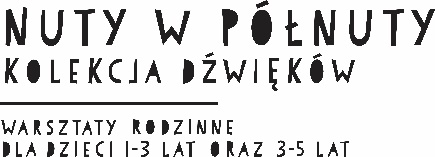 REGULAMIN PROGRAMU „NUTY W PÓŁNUTY. KOLEKCJA DŹWIĘKÓW” (cz. III) dla dzieci 1-3 lat
Muzeum Łazienki Królewskie w Warszawie, 2019 Postanowienia ogólneZajęcia organizowane w ramach cyklu „Nuty w półnuty. Kolekcja dźwięków” (zwane dalej „Zajęciami”) odbywają się w Starej Kordegardzie Muzeum Łazienki Królewskie w Warszawie, ul. Agrykola 1, 00-460 Warszawa.Program „Nuty w półnuty. Kolekcja dźwięków” zakłada realizację warsztatów dla rodzin, których celem jest edukacja dzieci. Zajęcia adresowane są do rodzin z dziećmi w wieku 1–3 lata. Uczestnikami zajęć są opiekunowie działający w imieniu ww. dzieci (zwani dalej „Uczestnikami”), dlatego w czasie trwania warsztatów ich obecność jest obowiązkowa. Zajęcia będą odbywały się od września 2019 do listopada 2019 roku zgodnie z harmonogramem, który zostanie przesłany Uczestnikom wraz z informacją o zakwalifikowaniu do projektu 
i przydatnym wskazówkom korzystania z zajęć. Warunki uczestnictwa:Koniecznym warunkiem uczestnictwa w warsztatach jest wcześniejsza rezerwacja miejsca.Zajęcia są płatne. Po otrzymaniu mailowego potwierdzenia rezerwacji najpóźniej 15 min przed zajęciami należy wykupić rodzinny bilet wstępu w kwocie 25 zł. Bilet uprawnia do uczestnictwa dziecko i jednego opiekuna. Liczba uczestników zajęć jest ograniczona. O zakwalifikowaniu decyduje kolejność rezerwacji. Bilety będą dostępne każdorazowo przed zajęciami. Zakup biletu gwarantuje uczestnictwo w warsztatach.Nie ma możliwości zwrotu ani zamiany biletu kupionego w kasach Muzeum.W zajęciach uczestniczą jedynie dzieci wcześniej zgłoszone przy rezerwacji. Osoba, która po uzyskaniu zapisu nie będzie mogła wziąć udziału w zajęciach zobowiązana jest niezwłocznie powiadomić Muzeum o nieobecności, żeby umożliwić wzięcie udziału innym osobom oczekującym na udział w warsztatach.Młodsze rodzeństwo (dzieci poniżej 11 miesiąca) może uczestniczyć w warsztatach po otrzymaniu mailowego potwierdzenia rezerwacji. Bilet kosztuje 10 zł. Uczestnicy zakwalifikowani do programu „Nuty w półnuty” otrzymają powitalny e-mail wraz ze szczegółowymi informacjami o terminach spotkań.Prawa i obowiązki Uczestników warsztatów oraz Organizatora:Zajęcia zorganizowane są przez Muzeum Łazienki Królewskie w Warszawie (dalej również „Organizator”), przeprowadzone zostaną przez Dział Edukacji Muzeum Łazienki Królewskie 
w Warszawie.Organizator ma prawo do zmiany terminu zajęć, o czym poinformuje uczestników w wybrany przez siebie sposób, w tym poprzez stronę www Muzeum, telefonicznie, poprzez sms, e-mail lub osobiście. Uczestnik zajęć ponosi pełną odpowiedzialność materialną za szkody wyrządzone przez niego na terenie Organizatora, w stosunku do innych jego uczestników, jak i za uszkodzenie mienia Organizatora.Organizator nie ubezpiecza uczestników biorących udział w warsztatach i nie ponosi z tego tytułu odpowiedzialności.Ze względu na artystyczno-animacyjną formułę zajęć zaleca się przyniesienie kompletu ubrań oraz  obuwia na zmianę (dorośli mogą skorzystać z ochronnego obuwia). Prawa autorskie:Uczestnik udziela Muzeum Łazienki Królewskie nieodpłatnie, nieograniczonej terytorialnie
i czasowo, licencji na korzystanie z utworów wykonanych przez niego podczas Warsztatów w celach edukacyjnych, dydaktycznych i informacyjnych, w ramach działalności statutowej Muzeum, szczególności poprzez rozpowszechnianie na stronie internetowej www.lazienki-krolewskie.pl, 
w Intranecie i portalach społecznościowych Muzeum, bez prawa do komercyjnego wykorzystania utworów. Ogólna klauzula informacyjnaZgodnie z art. 13 ust. 1 i 2 rozporządzenia Parlamentu Europejskiego i Rady (UE) 2016/679 z 27 kwietnia 2016 r. w sprawie ochrony osób fizycznych w związku z przetwarzaniem danych osobowych i w sprawie swobodnego przepływu takich danych oraz uchylenia dyrektywy 95/46/WE (ogólne rozporządzenie o ochronie danych)– dalej RODO − informujemy, że: Administrator Danych OsobowychAdministratorem Danych Osobowych Pana/Pani danych osobowych, jak również danych osobowych Pani/Pana dziecka/podopiecznego, jest Muzeum Łazienki Królewskie w Warszawie, adres: ul. Agrykola 1, 00-460 Warszawa, wpisane do Rejestru Instytucji Kultury prowadzonego przez Ministra Kultury i Dziedzictwa Narodowego pod nr 108/2018 („Administrator Danych”).Dane kontaktowe Inspektora Ochrony Danych Administrator Danych wyznaczył Inspektora Ochrony Danych, z którym może się Pan/ Pani skontaktować w sprawach ochrony danych osobowych swoich oraz swojego dziecka/podopiecznego i realizacji swoich praw pod adresem e-mail: iod@lazienki-krolewskie.pl lub pisemnie, przesyłając korespondencję na adres: Muzeum Łazienki Królewskie w Warszawie, adres: ul. Agrykola 1, 00-460 Warszawa Cele i podstawy przetwarzaniaPrzetwarzamy dane osobowe Państwa, jak również Państwa dziecka/podopiecznego:aby mogło wziąć udział w Warsztatach (w związku z zakupionym w tym celu przez Państwa karnetem), organizowanych przez Administratora Danych, na podstawie zaakceptowanego przez Państwa Regulaminu Warsztatów (art. 6 ust. 1 lit. b RODO),w celu spełnienia obowiązków prawnych ciążących na administratorze, w szczególności wynikających z przepisów podatkowych (tj. na podstawie art. 6 ust. 1 lit. c RODO),dla celów reklamowych, promocyjnych oraz marketingowych, związanych z działalnością statutową Administratora Danych, tj. z uwagi na niezbędność przetwarzania do celów wynikających z prawnie uzasadnionych interesów realizowanych przez administratora (art. 6 ust. 1 lit. f RODO), w celu realizacji prawnie uzasadnionego interesu administratora, rozumianego jako możliwość dochodzenia lub obrony przez Administratora Danych roszczeń związanych z organizacją Warsztatów (art. 6 ust. 1 lit. f RODO). Okres przechowywania danychDane osobowe Państwa oraz Państwa dziecka/podopiecznego będziemy przetwarzać przez czas jego udziału w Warsztatach, a po jego zakończeniu do czasu: przedawnienia roszczeń z tytułu udziału w Warsztatach (do 6 lat),wygaśnięcia obowiązku przechowywania danych wynikającego z przepisów prawa, w szczególności obowiązku przechowywania dokumentów księgowych (do 6 lat), zgłoszenia przez osobę, której dane dotyczą uzasadnionego sprzeciwu wobec przetwarzania jej danych osobowych we wskazanym celu.Odbiorcy danychDane osobowe Państwa oraz Państwa dziecka/podopiecznego mogą być przekazywane podmiotom przetwarzającym dane osobowe na nasze zlecenie, m.in. dostawcom usług IT, zewnętrznym biurom księgowo-rozliczeniowym, agencjom marketingowym, reklamowym, fotografom i innym podmiotom wspierającym nas w organizacji Warsztatów – przy czym takie podmioty przetwarzają dane na podstawie umowy powierzenia i wyłącznie zgodnie z naszymi jako administratora poleceniami.Prawa osób, których dane dotyczą:Zgodnie z RODO, przysługuje Pani/ Panu:prawo do żądania dostępu do swoich danych oraz otrzymywania ich kopii;prawo do sprostowania (poprawiania) swoich danych;prawo do usunięcia danych (jeżeli nie ma podstaw do tego, aby były przetwarzane dane osobowe można żądać ich usunięcia); prawo do ograniczenia przetwarzania danych (można żądać ograniczenia przetwarzania danych osobowych wyłącznie do ich przechowywania lub wykonywania uzgodnionych działań, jeżeli posiadane dane są nieprawidłowe lub przetwarzane są bezpodstawnie; lub jeżeli ich usunięcie nie jest możliwe z uwagi na potrzebę ustalenia, dochodzenia lub obrony roszczeń);prawo do przenoszenia danych (prawo do otrzymania w ustrukturyzowanym, powszechnie używanym formacie nadającym się do odczytu maszynowego danych osobowych dostarczonych na podstawie zgody; można też zlecić przesłanie tych danych bezpośrednio innemu podmiotowi);W celu wykonania swoich praw może Pani/ Pan skierować żądanie pod adres email: iod@lazienki-krolewskie.pl  lub pocztą na adres siedziby Administratora Danych . Przysługuje Państwu również prawo do złożenia skargi do organu nadzorczego – Prezesa Urzędu Ochrony Danych Osobowych, gdy uzna, iż przetwarzanie jego danych osobowych narusza przepisy RODO.Informacja o dobrowolności podania danychPodanie danych ma charakter dobrowolny, lecz jest nierozerwalnie związane uczestnictwem Państwa dziecka/podopiecznego w Warsztatach. 